проект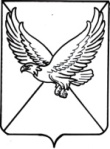 СОВЕТ ПЕРВОМАЙСКОГО СЕЛЬСКОГО ПОСЕЛЕНИЯ ЛЕНИНГРАДСКОГО РАЙОНАР Е Ш Е Н И Еот _______                                                                                                                         № __поселок ПервомайскийОб отмене решения Совета Первомайского сельского поселения Ленинградского района В соответствии с Федеральным законом от 6 октября 2003 года № 131-ФЗ «Об общих принципах организации местного самоуправления в Российской Федерации», Уставом  Первомайского  сельского  поселения Ленинградского района, протестом прокуратуры от 20.02.2021 № 7-02-2021 на решение Совета Первомайского сельского поселения Ленинградского района от 12 декабря 2005 года №22 «Об утверждении Положения о порядке расходования средств резервного фонда администрации Первомайского сельского поселения», Совет   Первомайского  сельского  поселения  Ленинградского района р е ш и л: 1. Решение Совета Первомайского сельского поселения Ленинградского района от 12 декабря 2005 года №22 «Об утверждении Положения о порядке расходования средств резервного фонда администрации Первомайского сельского поселения» считать утратившими силу.2. Контроль за исполнением настоящего решения возложить на комиссию по вопросам экономики, бюджета, налогам и имущественных отношений (Жемчужная).3. Настоящее решение вступает в силу со дня его официального опубликования. Глава Первомайского сельскогопоселения Ленинградского района				       М.А. Коровайный